RE-LIVE 2023 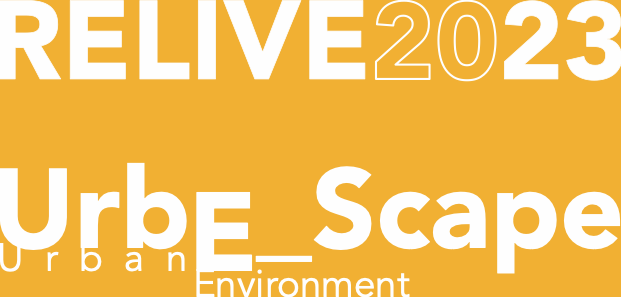 Urban E(nvironment)_SCAPEWorkshop di progettazione SITdA under 40_ Natura e circolarità nel progetto dello spazio pubblicoMilano 17/18 novembre _ Made expo 2023 Fiera Milano Rho DATI PERSONALI						DATI PROFESSIONALINel caso di iscrizione in qualità di Tutor senior indicare il nome/sigla del raggruppamento (max 8 caratteri) e segnalare di seguito la composizione del gruppo (partecipanti da almeno 2 sedi universitarie, N. max di Tutor Junior ≤ 2):MODALITA’ E QUOTE DI PARTECIPAZIONETERMINE DI ISCRIZIONE: 15 SETTEMBRE 2023La quota d’iscrizione comprende la pubblicazione degli esiti del workshop, e l’ingresso a Made expo 2023. Il pagamento va effettuato con bonifico bancario intestato a Società di Tecnologia SITdA	  Banco Posta Impresa, Codice IBAN: IT 54 B 07601 02800 000081763930Per perfezionare l’iscrizione è necessario:indicare nella causale il nome e cognome con la dizione “RE-LIVE 2023_COGNOME Nome”nel caso di pagamenti multipli con fondi universitari, indicare OBBLIGATORIAMENTE TUTTI I NOMINATIVI di coloro che effettuano il bonifico, con la dizione “RE-LIVE 2023__COGNOME Nome1, COGNOME Nome 2, …”VALIDARE L’ISCRIZIONE inviando via e-mail la presente scheda, unitamente alla ricevuta di pagamento, a re-live2023@sitda.net Attenzione in caso di iscrizione in qualità di socio SITdA è necessario essere iscritti per l’anno 2023, in alternativa è possibile procedere all’iscrizione per l’anno 2023 entro il 15 settembre 2023 e inviare copia del bonifico di iscrizione alla segreteria del workshop re-live2023@sitda.net. per coloro che non provvederanno non sarà posiibile perfezionare l’iscrizione al workshop.Compilazione obbligatoria Informativa e consenso ai sensi del D.Lgs. 101/2018Il sottoscritto  nel trasmettere i propri dati all’organizzazione del Workshop Re-live 2020, acconsente al loro trattamento da parte della Segreteria Organizzativa medesima.Barrare per accettazione   □Data  …………		                   Firma………………Il sottoscritto  Dichiara che all’atto del conferimento dei dati è stato debitamente informato per quanto previsto dal D.Lgs. 101/2018, ivi compresi i diritti che, in relazione al trattamento cui acconsente, gli derivano.Data  …………		                   Firma………………NOME COGNOMEATTUALE ATTIVITA’/RUOLODATA DI NASCITAORGANIZZAZIONE/UNIVERSITA’E MAILIndicare il ruolo con cui si intende partecipare a RE-LIVE (under 40, Tutor Senior, Tutor Junior, Uditore, Consultant MEMBRI DEL GRUPPO DENOMINATO      _______________________________:MEMBRI DEL GRUPPO DENOMINATO      _______________________________:MEMBRI DEL GRUPPO DENOMINATO      _______________________________:MEMBRI DEL GRUPPO DENOMINATO      _______________________________:NOME COGNOMEATTUALE ATTIVITA’/RUOLOORGANIZZAZIONE/UNIVERSITA’RUOLO NEL WORKSHOP (membro del gruppo di progettazione, tutor jr., tutor sr.)Barrare la modalità di iscrizioneSoci SITdANon SociProgettisti Under 40€ 60,00€ 80,00Tutor junior in ruolo under 40€ 60,00€ 80,00Tutor junior non strutturati under 40gratis€ 50,00Tutor senior € 80,00€ 100,00Specialist Consultant (a supporto dei singoli Team)€ 40,00€ 60,00Community Advisor (a supporto dell’intera Community) € 40,00€ 60,00Uditori 2 giorni workshop (17-18 novembre)€ 40,00€ 50,00